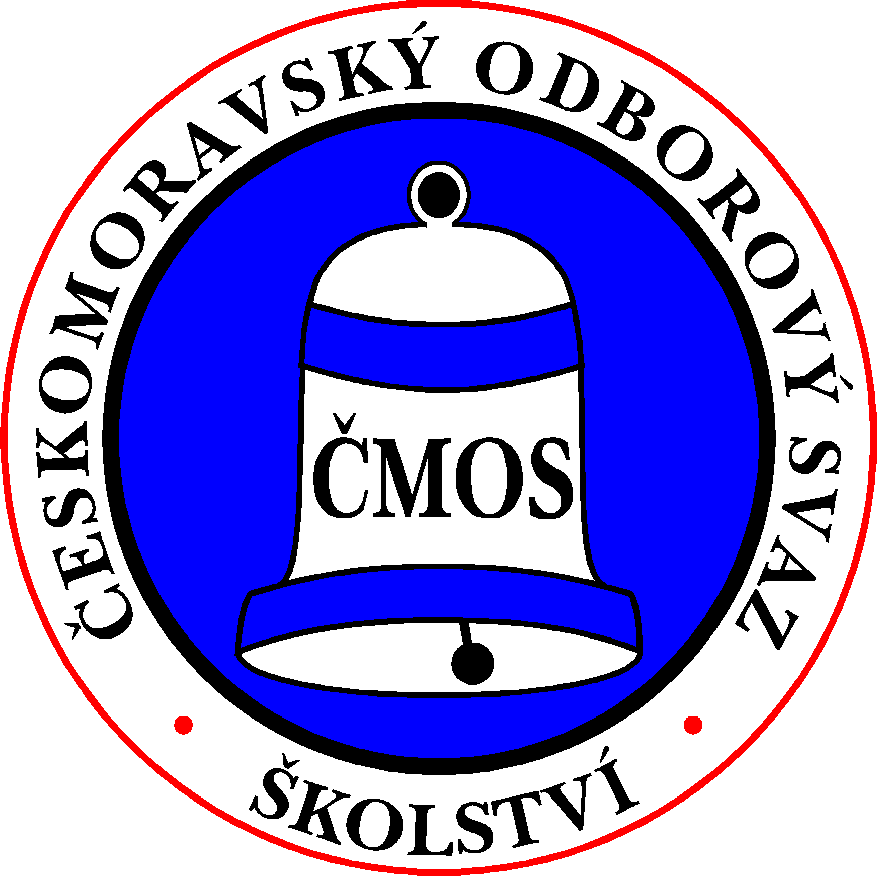 ČESKOMORAVSKÝ ODBOROVÝ SVAZ PRACOVNÍKŮ ŠKOLSTVÍSenovážné náměstí 23, 110 00 Praha 1            ____________________________________________________________________________________                                                                                                 		    členům Předsednictva ČMOS PŠ						              	    předsedkyně RK ČMOS PŠ								    TŠ__________________________________________________________________________________________Vaše č.j. 		Naše č.j. 			Vyřizuje	              			V Praze  dne					              		Faflíková                            	10. 6. 2021POZVÁNKAna 13. schůzi Předsednictva ČMOS PŠ,která se konáv pátek 18. června 2021formou videokonference.Zahájení jednání v 10:00 hodinNávrh programu 13. schůze:     1) Schválení programu jednání.     2) Volba ověřovatele zápisu.     3) Kontrola zápisu z 12. schůze P ČMOS PŠ.     4) Zápis z jednání RK ČMOS PŠ ze dne 3. 6. 2021.     5) Aktuální informace.     6) Vyhodnocení dotazníkového šetření.     7) Různé.     8) Materiály pro informaci.S pozdravem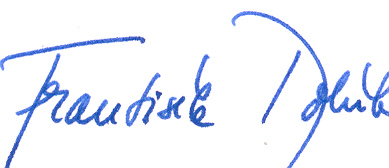 Mgr. František Dobšíkpředseda ČMOS PŠ